Report Card Data Collection HandbookFor the Implementation of:AS 14.03.12020 U.S.C. 6301 et seqPL 114-95Reauthorization of the Elementary and Secondary Education Act (ESEA)Every Student Succeeds Act (ESSA)and4 AAC 06.895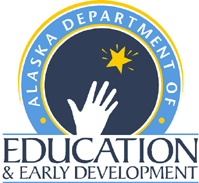 2023-2024School YearDue Date: November 18, 2024Alaska Department of Education & Early DevelopmentInnovation and Education Excellence333 Willoughby Ave., 9th Flr., State Office BuildingP.O. Box 110500Juneau, AK 99811-0500Fax (907) 465-4156General Instructions for the Report Card Data Collection SpreadsheetThe Every Student Succeeds Act (ESSA), Alaska Statute 14.03.120, and State Regulation 4 AAC 06.895 require each school and district to disseminate a report card to parents before, or as soon as possible after, school opens for instruction in the fall. Each district and school site, working with the district, may determine the format of the report; however, the required elements are listed in 4 AAC 06.895.Through AS 14.03.120, each district must provide to The Department of Education & Early Development (DEED) a report on the performance of each public school and public school students in the district, with specific data elements indicated in statute.  DEED is required to provide an annual report on the performance of the state’s public schools to the Governor, the state legislature, and the U.S. Department of Education no later than January 15 of each year.In addition to the annual student data collections, DEED collects data from districts using an Excel spreadsheet, customized with data for each individual district. Password protection of the spreadsheet is not required since no individually identifiable data is submitted.The 2023-2024 version of the spreadsheet replaces any forms used in previous years. Note: These Excel spreadsheets should not be reported publicly. Please direct any questions to John Jones at john.jones2@alaska.gov or (907) 465-8418.The Report Card Data Collection Handbook gives instructions for calculating the data used to complete the Report Card to the Public spreadsheet as provided to each district by DEED.The items in this spreadsheet will be used by DEED and your district to comply with ESSA, AS 14.03.120, and 4 AAC 06.895.The Report Card to the Public Data Collection spreadsheet is due to DEED by November 18, 2024.Report Card Data Collection SpreadsheetStudent and Parent SurveysDepending on the school, more than one teacher evaluation survey per student may be issued. In order to improve the reporting of survey data, this collection now includes separate columns for reporting how many students were eligible to receive a teacher evaluation survey and the total count of teacher evaluation surveys issued to students.The percent of student surveys returned is a ratio in which the numerator is the count of student surveys returned and the denominator is the count of surveys issued to students.In the example below, the 120 students received, on average, five teacher evaluation surveys. The rate of student surveys returned is based upon 540 returned surveys out of 600 student surveys issued.Depending on the school, more than one teacher evaluation survey per household may be issued. In order to improve the reporting of survey data, this collection now includes separate columns for reporting how many students were eligible to receive a teacher evaluation survey and the total count of teacher evaluation surveys issued to parents. The percent of parent surveys returned is a ratio in which the numerator is the count of parent surveys returned and the denominator is the count of surveys issued to parents.In the example below, 200 households were eligible to be surveyed. In some cases, one parent or guardian received a survey and in other cases two parents or guardians received a survey, leading to an average of 1.5 surveys per household – or 300 parent surveys total. The rate of parent surveys returned is based upon 150 returned surveys out of 300 parent surveys issued.Community InvolvementReport the average number of volunteer hours per week spent in the school by parents and interested community members.The Community Involvement Comments tab is available to describe activities performed by community volunteers.  Descriptions should briefly discuss the roles of community volunteers and how their involvement benefits the school.School/Business PartnershipsReport the number of school/business and/or interagency partnerships operating under written agreement during the school year.A narrative description of each partnership must be reported to DEED.  This description will discuss the partner’s activities in the school and the results of that partnership.  These narrative descriptions are to be collected in a Microsoft Word document or placed in the School & Business Partnerships tab of the spreadsheet and sent to DEED at the same time as the spreadsheet.Community FeedbackReport the number of persons commenting on school district activities during the school year, broken out by subgroup (i.e., students, parents, community members). In a public meeting, schools are to report their performance, as well as that of their students, to their community. Each school should make a count of the persons who provided comments, indicating if it’s from their students, parents, or community members.The Community Feedback Comments tab is available for districts to report student, parent, and community member comments.  When reporting comments, please indicate the school number, whether the comment was from a student, parent, or community member, and the nature of the comment.Supplemental QuestionsFor questions 1 and 2, please select the letter that corresponds to your answer for each school.What internet download speed does this school have?No internet access< 1 Mbps1 – 4.99 Mbps5 – 9.99 Mbps10 – 24.99 Mbps25 – 99.9 Mbps100 – 999.99 Mbps> 1 Gbps (i.e., > 1000 Mbps)What internet upload speed does this school have?No internet access< 1 Mbps1 – 4.99 Mbps5 – 9.99 Mbps10 – 24.99 Mbps25 – 99.9 Mbps100 – 999.99 Mbps> 1 Gbps (i.e., > 1000 Mbps)Does your school offer professional development trainings in the effective use of technology?How many hours of professional development training in a year does your school provide?Native Language Instructions QuestionsFor compliance with AS 14.03.120(a), and 4 AAC 06.895, Native Language Instructions questions have been added to the Report Card Data Collection beginning SY 2021-2022. In March 2022, districts were encouraged to attend a webinar scheduled by the Department to participate in providing feedback to the proposed questions for the new Native Language Instructions portion of the data collection. The following questions have been reviewed and revised per the discussions between the department and districts. Frequently Asked Questions (FAQs) regarding some of these questions are provided on page 7.Does the school have a Native language curriculum advisory board?Is a Native language curriculum provided at your school?If ‘Yes’ to question 2), in what languages is the curriculum available? At what intensities are the languages taught in grades k to 6? Please select the letter that corresponds to your answer for each school.Cultural awareness (e.g., Word/Phrase of the day)Periodic pull-out language instruction (See FAQ #2)World language course (i.e., semester- or year-long language class)Immersion classes (i.e., instruction in Native language at least 50% of the time)Don’t knowOther: leave a comment in the Notes columnSchool does not serve this grade rangeAt what intensities are the languages taught in grades 7 to 12? Please select the letter that corresponds to your answer for each school.Cultural awareness (e.g., Word/Phrase of the day)World language course (i.e., semester- or year-long language class)Immersion classes (i.e., instruction in Native language at least 50% of the time)Don’t knowOther: leave a comment in the Notes columnSchool does not serve this grade rangeWhat grades are taught in the curriculum?Does your district offer credit for students participating in extracurricular language activities (e.g., classes, camp, online programs, etc.)?Is the school board approved curriculum the one recommended by the Native language curriculum advisory board?Is the curriculum utilizing materials developed by the University of Alaska or other higher education entities in Alaska?Notes – please use this column to type in your specific answers to the questions you have answered “Others” to.Returning the Report Card to the Public Data CollectionThe Report Card to the Public Data Collection is due to the Department of Education & Early Development no later than November 18, 2024. Once the data has been gathered and is ready to return to DEED, please save the file in one of the following formats:.xls (Excel 97-2003).xlsx (Excel 2007-2013).txt (tab-delimited text file).csv (comma-delimited text file)Completed spreadsheets should be returned to John Jones at john.jones2@alaska.gov. Password protection is no longer required for the Report Card to the Public Data Collection spreadsheet, since no individually identifiable data is reported.Frequently Asked Questions (FAQs)On question # 2 in the Native Language Instructions portion, what medium of instruction is considered as acceptable for use as a “Native Language Curriculum”?Both written and oral tradition formats are considered as a Native Language Curriculum. If your school or district has a Native Language Curriculum, regardless of the medium, your answer to this question should be “yes.”On question #4, what is “Periodic pull-out language instruction”? Periodic pull-out language instruction is a means of teaching classes in some schools and districts wherein students are pulled-out of their regular classes to receive lessons in culture and language, similar to how some arts and music classes are taught. If your district provides a similar method of teaching a Native language within your school or district, you may choose this for question #4.School NumberSchool NameHouseholds Eligible for SurveySurveys Issued to StudentsSurveys Returned by Students% of Student Surveys Returned999999Sample School12060054090.0%School NumberSchool NameHouseholds Eligible for SurveySurveys Issued to ParentsSurveys Returned by Parents% of Parent Surveys Returned999999Sample School20030015050.0%